В адрес Губернатора Ханты-Мансийского автономного округа – Югры поступило обращение гражданина М., зарегистрированного в г. Нижневартовск, содержащегося в Федеральном казенном учреждении «Исправительная колония № 11» Управления Федеральной системы исполнения наказаний по Ханты-Мансийскому автономному округу – Югре о содействии в оказании мер социальной поддержки, обучении и благоустройстве жилья после освобождения 20.01.2023 года.          В связи с этим, 11.01.2023 БУ «Сургутский районный центр социальной адаптации» в рамках деятельности Ресурсного центра по координации государственных учреждений, подведомственных Депсоцразвития Югры, негосударственных поставщиков социальных услуг, состоящих в Реестре поставщиков социальных услуг автономного округа, по социальной адаптации и ресоциализации лиц без определенного места жительства, лиц, освободившихся из мест лишения свободы, проведено онлайн-консультирования с осужденным М. с привлечением главного специалиста – эксперта КУ «Агентство социального благополучия населения Югры» Отдела социальных координаторов по г. Нижневартовску и Нижневартовскому району – Игнатовой Валентины Ивановны. 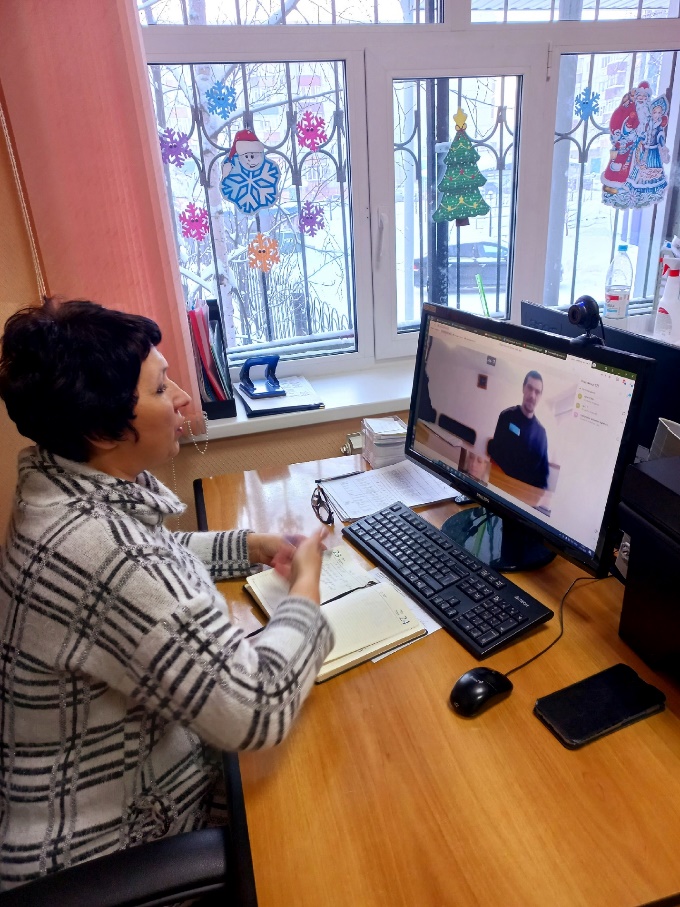 В ходе онлайн-консультирования осужденный М. был проинформирован в полном объеме о предоставлении полагающихся ему мер социальной поддержки, в том числе о выдаче ему срочной социальной помощи. Вместе с тем, осужденному М. были сообщены контактные данные, адрес и телефон   КУ «Агентство социального благополучия населения Югры» Отдела социальных координаторов по г. Нижневартовску и Нижневартовскому району, куда он был приглашен на индивидуальный прием после своего освобождения.  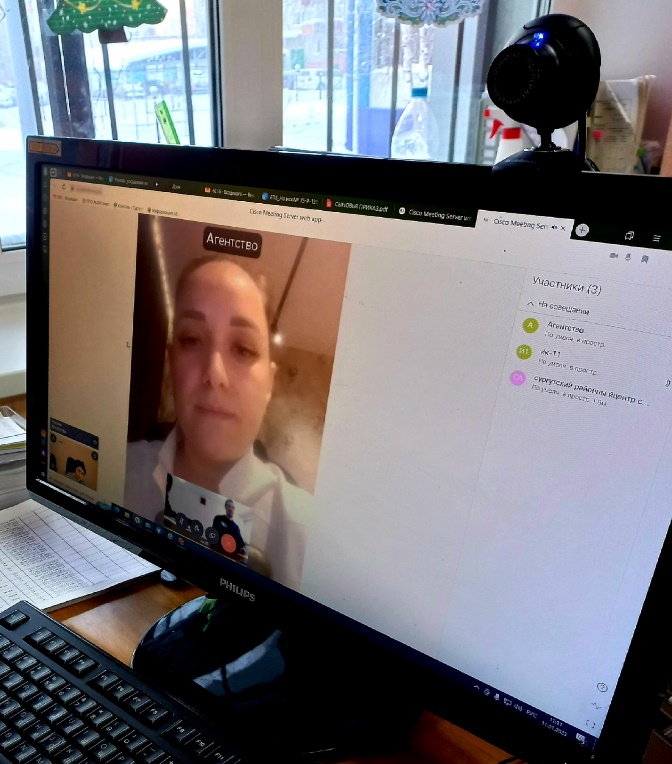 